peelt:          			Tiresias  Een Griekse tragedie in 5 bedrijvenvan   Rudy Goes © Sabam - 2016Hoe opvoeringsrechten aanvragen?1.  Contacteer de auteur voor toestemming tot opvoeren. 	Vermeld hierbij door wie, waar en wanneer de opvoeringen zullen plaatsvinden.Rudy GoesRoomakkerwegel 89140 Tielroderudygoes@gmail.com2. Wanneer u toestemming tot opvoeren krijgt, ontvangt u meteen ook een digitale versie van het toneelstuk. Het is dus niet nodig om een verplicht aantal tekstbrochures aan te kopen, u print zelf het gewenste aantal exemplaren.Opgelet, de toestemming tot opvoeren is nog niet rechtsgeldig!3.	De definitieve en rechtsgeldige toestemming krijgt u van SABAM, na het tijdig indienen van uw aanvraag (min. 1 week vòòr opvoering). U vindt een eenvoudig aanvraagformulier op  http://www.opendoek.be/auteursrechten-aanvragenU kunt ook berekenen hoeveel de auteursrechten zullen bedragen, zie: https://www.sabam.be/sites/default/files/tnl202-100.pdfde allereerste première had plaats op 16 februari 2017 door Theater van A tot Z in GC de Lijsterbes te Kraainem.Tekst en regie: Rudy Goes, acteurs: Anne Van Opstal, Gregory Van Damme en Pol VerestOver TiresiasTiresias is één van de boeiendste theaterpersonages uit de Griekse oudheid. Zijn verhaal begint wanneer hij gepassioneerd staat te gluren naar de oogverblindende godin Athena, die naakt aan het baden is. Als straf maakt ze hem blind, maar in ruil geeft ze hem de gave in de toekomst te kijken.Deze theaterproductie draait om het verschil tussen ‘blind zijn’ en ‘niet zien’. In onze hedendaagse enscenering roept dit eeuwenoude verhaal ook vragen op over anders zijn en gelijke kansen. Tiresias zelf wordt gespeeld door een blinde acteur. Zijn personage zet aan tot reflectie: het vanuit een ander standpunt ‘bekijken’ van onze samenleving.Personages   2H, 1V        of         6H, 5VTiresias	- Blinde ziener. Stugge, verbitterde man, die zijn noodlot niet  helemaal aanvaardt. Filosofeert over het leven.Actrice	- zichzelf- Athena: godin van de hemel, vrede, kunst en wijsheid. Zwoele verleidelijke vrouw met macht, ze vindt zichzelf op alle vlakken de knapste en de mooiste, pronkt met haar kwaliteiten.- Kalipo: geleideboy van Tiresias. Een onderdanig jongetje/slaaf.- Iokaste: koningin van Thebe. Vrouw van Laios, later ook van haar      zoon Oedipus. Likt dikwijls haar lippen.- Theresia: de vrouwelijke Tiresias.- Hera: vrouw en zuster van Zeus en godin van het huwelijk, Hollands accentActeur	- zichzelf- Tiresias, de jonge, tot hij blind wordt.- Everes, vader van Tiresias. Simpele conservatieve man.- koning Laios, - Tassos: dienstbode aan het hof van Laios en Iokaste. - Oedipus: een bullebak, levensgenieter, vrouwenverleider, stoefer. Zoon van Laios en Iokaste. Later ook haar man.Voice over: - Computerstem Ellen: de stem die de meeste Vlaamse blinden gebruiken voor hun voorleessoftware.AudiodescriptieVoor blinden en slechtzienden is de audiodescriptie  voor een groot deel ingebouwd in de voorstelling en maakt ze er ook integraal deel van uit. Niet alles wordt auditief begeleid, enkel de scènes die noodzakelijk zijn om het verhaal te kunnen volgen. StructuurDeze moderne Griekse tragedie is opgebouwd volgens de Oudgriekse formele structuur:proloog (voorrede) of voorspelparodos, het intredelied van het kooreen reeks van drie tot vijf bedrijven (epeisodia) na elk bedrijf komt een koorlied (stasimon)exodos (epiloog) of het slotlied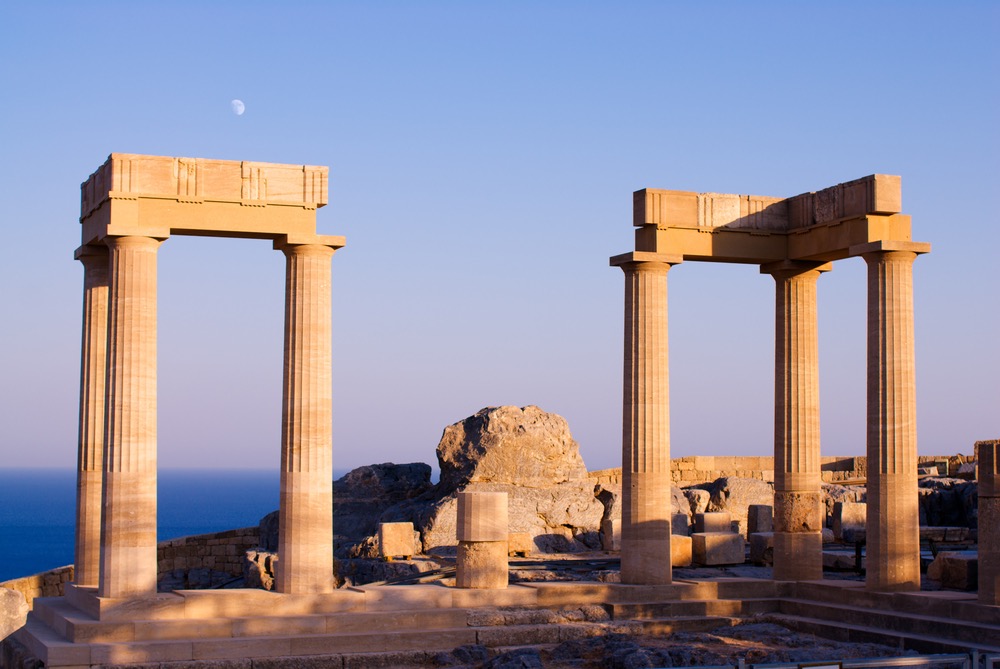 DecorEr liggen hoge stapels brailleboeken, als een ruïne,  verspreid over de scène. Er staat een kleine tribune met 7 stoelen. Bedrijf 1 – proloogHet publiek komt binnen in de zaal, Sophie en Gregory verwelkomen enthousiast de mensen en overhandigen  iedere toeschouwer een blinddoek. Ze nodigen ook 7 toeschouwers uit om plaats te nemen in de VIP-tribune op scène.COMPUTERSTEM: Welkom dames en heren, Ik ben Ellen, de Vlaamse computerstem. Veel mensen kennen mij onder de naam Siri, of van “bestemming bereikt”. Sommigen luisteren liever naar mij als ik zo spreek:  (ze spreekt heel vlug, zoals blinden de stem gebruiken) “In Voice Over of Super Nova  laten blinde mensen mij heel vlug praten omdat dat veel vlugger gaat, maar natuurlijk begrijpen de anderen  mij niet aan zo’n tempo.”			Ondertussen gaat het licht langzaam uit.  Welkom ook jongens en meisjes, zwarte en blanke mensen.  Allochtonen en autochtonen, armen en rijken. Welkom ook  grote en kleine mensen, horenden en doven, zieken en gezonden. (stilte)O ja, en ook welkom zienden, slechtzienden en nietzienden.Er barst Griekse muziek  los, ‘Sex’ van Elli Kokkinou.Plotse lichteffecten waarbij de ogen wordt uitgedaagd en op de proef gesteld, , daarna zingen ze.GREGORY:	Kalimera, mijn naam is Gregory...ANNE:		En ik ben Anne...GREGORY:	Wij spelen in dit toneelstuk verschillende personages. ANNE:	Nu ben ik Anne, maar (spreekt als een jongen van 12 jaar) als ik zo spreek ben ik Kalipo, een jongen van 12 jaar. En (spreekt met zwoele stem) zo ben ik Athena, de knappe godin van de wijsheid.GREGORY:	 Op de scène liggen stapels boeken, sommige zijn  wel 3m hoog.  Ze doen wat denken aan  de zuilen van een oude Griekse tempel, of wat er van overblijft, een ruïne.ANNE:	 (neemt een boek en toont aan het publiek) Het gekke is dat er in die boeken niets te zien is, geen letters, geen foto’s, alleen lege, oranje pagina’s.GREGORY:	Met boebels. ANNE:	(Ze stapt de breedte en de diepte  van de scène af en telt)) De scéne is zo’n 8 m breed en 7 m diep. Aan de zijkanten en de achterkant hangen lange fluwelen doeken, zodat ziende mensen niet kunnen zien wat er backstage gebeurt. GREGORY:	Er is ook een kledingrek waaraan de kleren van de verschillende personages hangen.ANNE:	Jullie hebben elk een blinddoek gekregen, die is niet om beter te kunnen slapen.  Hou hem bij de hand want je zult hem vlug nodig hebben. Bedrijf 2 – het koorANNE:	Hier, aan de linkerkant van de scène, staat een kleine tribune met daarop 7 toeschouwers. Zij zijn geen gewone toeschouwers, zij zijn onze vips, ons Very Important Publiek. Geef ze een applaus.GREGORY:	Goeiedag juffrouw, u bent....?	En u bent..?De 7 mensen stellen zichzelf voor.ANNE:	Bedankt dat u vandaag “”het koor” wilt zijn. In het Oudgriekse theater, zo’n 2500 jaar geleden was de taak van het koor om o.a. te zingen. Ik stel voor dat we dat nu voor de gezelligheid ook eens doen. Eerst eventjes oefenen:  “Always look on the bright side of life”  (gefluit, gefluit, gefluit, gefluit)GREGORY:	Nu zal een echte dirigent het even overnemen.1, 2, 3, 4, “Always look on the bright side of life” + fluiten .(Applaus)ANNE:	Dames en heren, vandaag hebben wij de eer en het genoegen om voor u een nieuwe Oudgriekse tragedie te brengen: ‘Tiresias’.GREGORY:	We zijn in Griekenland, in het jaar 498 voor Christus. De oude Griekse verhalen zitten vol met vreemde  personages en wonderlijke goden en godinnen. ANNE:	Tiresias begon zijn carrière als 15-jarige herder. Hij stamde uit een lange reeks generaties van hoog opgeleide herders. Maar  op een dag, terwijl hij schapen aan het hoeden was, sloeg het  noodlot toe als een donderslag bij heldere hemel. COMPUTERSTEM:	Gregory trekt een lange schapenvellen jas aan, pakt zijn herdersstaf en legt zich neer tegen een boom.Bedrijf 3 – Tiresias in ThebeGREG/TIRESIAS:	Het leven op zo’n berg is hard. Elke dag begint rond 9u met het tellen van mijn schapen. 21 in totaal. Hebt ge dat al eens gedaan, schapen tellen? Daar wordt ge dus moe van hé. Daarom doe ik daarna een dutje  in de schaduw van een boom. Pas op, niet lang, een uurtje of twee maar. Dan wat heerlijk fris water drinken aan de bron, een paar boterhammen eten met gerookte schapenfilet, een dessertje van schapenyoghurt met schapenhoning en dan wat rusten om mijn eten te laten zakken. Ook weer niet te lang, een uurtje of drie. Zijt ge al eens in Griekenland geweest? Veel te warm om iets te doen!Tiresias geeuwt. We horen cicaden tsjirpen, vogels fluiten en schapen blaten.. Het wordt donker en alle geluiden maken plaats voor het geluid van krekels en een uil in de verte.COMPUTERSTEM:	Zoals u al of niet kunt zien en horen is het ondertussen nacht geworden. Voor een optimale beleving van deze nachtelijke  aangelegenheid vragen wij vriendelijk aan de ziende mensen om hun blinddoek om te doen, dank u. (nachtgeluiden)Het is een zwoele zomernacht. Tiresias slaapt. (we horen gesis) Een koppeltje verliefde slangen glijdt stoeiend over zijn voeten. Ze  genieten van de nacht en van elkaar.  Kronkelend snuiven ze elkaars heerlijke geuren op. “Ssssst, Sssssst” Dat is slangs voor “Ik hou van jou, ik blijf je trouw”. De tijd is rijp om babyslangetjes te maken. Ssssst Sssssttt..Tiresias schiet in paniek wakker en roept:GREG/TIRESIAS:	Aaaah! Stomme beesten! Ga weg! Zeg, wat zijn jullie aan het doen? Stop met die smeerlapperij. Hier! (hij slaat met zijn stok, en opnieuw en opnieuw. Stilte.) Voilà!! Die zullen mijn schapen niet meer doodbijten! En laat me nu verder slapen, ik ben moe!COMPUTERSTEM: Tiresias slaapt vlug weer in, maar hij droomt raar. Bijna een 	nachtmerrie. (hij kreunt en maakt vreemde geluiden, zijn stemt wordt hoger) Hij droomt dat hij een meisje geworden is. Vroeg in de ochtend wordt hij  wakker van het felle, warme  zonlicht.  U mag uw blinddoek weer afzetten, dank u.Gregory heeft zijn plaats gewisseld met Anne.THERESIA:	 (geeuw) God, wat heb ik slecht geslapen vannacht. Die rotslangen! (in paniek) Mijn schapen !  COMPUTERSTEM:	Tiresias gaat tegen een boom staan om te plassen.THERESIA:	Hé, waar is…, waar is die nu? Hoe kan dat  nu? We horen het ‘geluid van een god die verschijnt’STEM HERA:	(kwaad) Theresia?THERESIA:	Hoe, wie is dat? … Hallo, is daar iemand?STEM HERA:	Ja Theresia. hier, Hera.THERESIA:	Wie? Hera?STEM HERA:	Ja, boven.THERESIA:	 Hera? De godin van de vruchtbaarheid?STEM HERA:	Jawel Theresia.THERESIA:	‘t Is Tiresias!STEM HERA:	Toch niet,Theresia. Je hebt twee slangen gedood.THERESIA:	Ja natuurlijk, ze zaten boven op mij.STEM HERA: Die slangen waren de liefde aan het bedrijven,  Theresia.THERESIA:	Tiresias!STEM HERA:	Ze waren zich aan het voortplanten Theresia!THERESIA:	Ja, deuh, dat hebt ge al gezegd.STEM HERA:	Je hebt hun liefde verwoest! Ze wilden alleen maar babyslangetjes  maken!THERESIA:	Ja, en die baby’s mijn schapen laten kapot bijten zeker!STEM HERA:	Je hebt gezondigd tegen het 5de gebod dat zegt: gij zult niet doden! En vooral tegen het 5de gebod artikel 23bis dat zegt: gij zult geen levend wezen doden dat zich aan het voortplanten is. Dit kan ik niet ongestraft laten, Theresia! Gedaan met je luie leven als man! Voortaan ga je kinderen baren, wassen  en plassen. Gehurkt, want vanaf nu ben je een vrouw!We horen het ‘geluid van een verdwijnende god’THERESIA:	Dat kan niet! (betast haar lichaam) Borsten? Heupen… en mijn stem? Wat is er met mijn stem? 	(stilte, Theresia gaat gehurkt zitten achter een paal om te plassen, met de nodige verlossende geluiden) Theresia... Er is er een die daar niet mee zal kunnen lachen… (roept) Papa, papa! (af) GREG/VADER: (slaperig) Ja jongen? Aan uw stem te horen hebt ge weer iets uitgespookt, hé Tiresias?THERESIA:	Theresia pa.GREG/VADER: Theresia?THERESIA:	Ja, sorry pa, ik ben nu uw dochter.GREG/VADER: Moet ge mij daarvoor wakker maken?!THERESIA:	Goh, die borsten zitten in de weg!GREG/VADER: Borsten? (wrijft zijn ogen uit, voelt aan haar borsten en schrikt) Tiresias, wat hebt gij nu weer gedaan? THERASIA:	Papa, ik kan er niets aan doen, echt waar,  het was Hera…GREG/VADER: Ge moet  de schuld niet op een ander steken Tiresias!  Iedereen is verantwoordelijk voor zijn eigen daden!THERASIA:	Ik weet het! GREG/VADER: Wel als ge ’t weet, waarom doet ge dan zoiets?THERESIA:	Godin Hera heeft mij...GREG/VADER:  Hera, de vrouw van Zeus? THERESIA:	Ja.GREG/VADER:  Met de goden moogt ge niet spotten Tiresias!  Uw moeder zal er niet goed van zijn.THERESIA:	Mama wilde toch altijd al een dochter?GREG/VADER: (hoofdschuddend, zuchtend) En wie moet er nu voor de schapen zorgen?  THERESIA:	Ik kan dat toch gewoon verder doen?GREG/VADER:   De buren gaan nogal lachen met ons. THERESIA:	Papa, ik kan het!GREG/VADER:  Ge doet het niet, verstaan? Schapen hoeden is een mannenberoep. Vrouwen dienen om kinderen te krijgen en het huis proper te houden.. Naar binnen, en ge komt niet meer uit de keuken! THERESIA:	Maar papa, alstublieft...GREG/VADER:  Ge moest er maar eerder aan denken. Eén man is meer waard dan 1000 vrouwen  Vooruit, naar binnen! “Theresia”!COMPUTERSTEM:	Theresia vlucht de berghut in en blijft daar, zoals het hoort  voor meisjes. 	Na 2 jaar was ze het beu en ruilde ze de keuken in voor de tempel van godin Hera. Ze had er werk gevonden als priesteres.Theresia  had een man en kreeg 3 kinderen.Ze was al 7 jaar vrouw, toen ze op een dag voor de vijfde keer, water ging halen bij de bron, 4 km verder. We zien Anne met een kruik op haar hoofd.THERESIA:	Ik ben het beu! (roept) Ik ben het beu!!! En mijn man maar uitrusten. Hij heeft vandaag nog niets gedaan! en gisteren en eergisteren ook niet. Uitrusten, van wat? Hij doet niets.COMPUTERSTEM:	Op de terugweg van de bron ziet Theresia weer 2 verliefde slangen, helemaal rond elkaar verstrengeld: oempe oempe oempe, … Ze staat er twijfelend naar te kijken...THERESIA:  	Stomme beesten! ’t Is allemaal jullie schuld! Ik ben het beu om een vrouw te zijn! Ik ben het beu om zijn slavin te zijn! Ik ben heel deze klotewereld beu!!!Stomme stomme beesten!  COMPUTERSTEM:	Ze grijpt de slangen bij hun staart en zwiert ermee door de lucht. De vrijende beesten beseffen niet wat er gebeurt. Ze vliegen met  hun verliefde kop tegen een rots, en nog eens, en nog eens. Schedels spatten open en hun hersenen en bloed vermengen zich tot een abstract schilderij op de rotswand. Tot Theresia uitgeraasd en doodmoe ineenzakt.De actrice wisselt met de acteur. We horen het ‘geluid van een god die verschijnt’STEM HERA:	(kwaad) Tiresias?TIRESIAS:	Wat?STEM HERA:	Hier, Hera.TIRESIAS:	’t Is Theresia.STEM HERA:	Toch niet,Tiresias. Je hebt twee slangen gedood.TIRESIAS:	Ja, dat weet ik.STEM HERA: Die slangen waren de liefde aan het bedrijven,  Tiresias.TIRESIAS:	Theresia!STEM HERA:	Ze waren zich aan het voortplanten Tiresias!TIRESIAS:	Ja, dat hebt ge al gezegd.STEM HERA:	Je hebt hun liefde verwoest! Ze wilden alleen maar babyslangetjes  maken!TIRESIAS:	Ja, en die baby’s mijn kinderen laten kapotbijten zeker!STEM HERA:	Je hebt gezondigd tegen het 5de gebod dat zegt: gij zult niet doden! En vooral tegen het 5de gebod…TIRESIAS:	 …artikel 23bis dat zegt: gij zult geen levend wezen doden dat zich aan het voortplanten is. STEM HERA:	Inderdaad. Hoe weet je dat?TIRESIAS:	Een déjà vu.STEM HERA:	Dit kan ik niet ongestraft laten, Tiresias! TIRESIAS:	Herinnert gij u dan niet meer…STEM TIRESIAS: Wat?TIRESIAS: Niets, niets. (gespeeld) Oh, nee, alstublieft, ik zal het nooit meer doen!STEM HERA:	Dans voor mij Tiresias.TIRESIAS:	Dansen?We horen een Griekse versie van Michael Jacksons  ‘Billy Jean’, instrumentaal, op bouzouki. Tiresias begint te dansen. Hij geraakt in de stemming, doet de moonwalk en wanneer hij naar zijn kruis grijpt schrikt hij, de muziek stopt.STEM HERA:	Gedaan met je mooie rondingen, je lang haar en je zachte kin! Voortaan ga je je elke dag scheren, snurken en stinken, want vanaf nu ben je een man!We horen het ‘geluid van een verdwijnende god’TIRESIAS:	Hij is terug! Welkom. Eindelijk. I love you Hera!	Die goden zijn toch echt onvoorspelbaar. Wij denken dat zij er zijn voor ons, maar dat is niet! Zij zijn er voor zichzelf. ZIJ zijn het echte leven, niet wij. Wij zijn maar hun speeltjes. Een aardbevinkje hier, een tsunamietje daar,  een aanslagje, een, oorlogje, wat armoede, een handicapje links en rechts,  ...COMPUTERSTEM:	Tiresias legt zich neer tegen een rots.TIRESIAS:	Zalig. 1, 2, 3, 4, 5 schaapjes…We horen een god die zijn/haar intrede doet: het fladderen van een uil (symbool voor wijsheid, Tiresias schrikt wakker.TIRESIAS:	Hera!?Het geluid verplaatst zich van links naar rechts en omgekeerd, Tiresias achtervolgt het geluid.Ondertussen verstopt Anne zich achter enkele stapels boeken en doet haar rood gewaad uit, ze gooit de kleren over de boeken, we horen natuurgeluiden:COMPUTERSTEM: Tiresias achtervolgt het geluid, diep het bos in. Zijn nieuwsgierigheid brengt hem op plaatsen waar nog nooit een mens is geweest. Op dit onbetreden, tijdloos stukje aarde, komt Tiresias bij een helder, klaterende beek. (We horen het beekje) en vindt er ...    Athena, de godin van de zuiverheid . Zij is aan het baden, ... helemaal naakt...Athena zingt  en wast zich.  Tiresias  wrijft zijn ogen uit en verschuilt zich achter een stapel boeken. We zien nu en dan een naakt lichaamsdeel van Athena.COMPUTERSTEM:	Tiresias schuift voorzichtig dichterbij en gaat, verdoofd door haar schoonheid in “de beek” staan, vlak voor haar.   Athena ligt op haar rug in de beek te genieten. Als een spons slorpt hij haar wonderlijke schoonheid in zich op. ATHENA:	(zacht, zwoel, bijna fluisterend) Dag Tiresias, op jacht?GREG/TIRESIAS:	(schrikt) Oei! Ja, euh, nee, euh, mevrouw euh...ATHENA:		Athena. (ze kleedt zich langzaam aan)GREG/TIRESIAS:	Mevrouw Athena...ATHENA:		Godin Athena.GREG/TIRESIAS:	(slikt) Oei, godin Athena.ATHENA:: 		En, al iets gevangen?GREG/TIRESIAS:	Bwaa... neen mevrouw, euh godin Athena, nog niets, ik zat achter 	iets aan in het bos toen ik ineens hier ... (hij glimlacht schaperig)ATHENA:		Ja Tiresias, wat, hier...?GREG/TIRESIAS:	U godin Athena.ATHENA:		Zeg maar gewoon Athena. GREG/TIRESIAS:	Ja, natuurlijk, gewoon Athena.ATHENA:		En beviel ik je Tiresias?GREG/TIRESIAS:	Cho, amaai, ’t zal niet zijn... (herpakt zich) Ik bedoel: ja Athena, 	u bent zo mooi, heel mooi. En u heeft ook mooie ogen.ATHENA:		Dank je Tiresias.GREG/TIRESIAS:	En uw knieën, en ook uw...   ATHENA:		En wat vond je van mijn stem?GREG/TIRESIAS:	Uw stem?ATHENA:		Ja, mijn stem, Tiresias. Vond je mijn stem ook mooi?GREG/TIRESIAS:	Ik heb er niet op gelet Athena, ik was te veel bezig met...ATHENA:		...met de rest...GREG/TIRESIAS:	Euh, ja Athena, u bent zo mooi.ATHENA:		Ja, dat heb je al gezegd, Tiresias. Maar vind je mijn stem ook 	mooi?GREG/TIRESIAS: 	Sorry, maar daar heb ik niet op gelet.ATHENA:		Jammer. GREG/TIRESIAS:	Jammer?ATHENA:		Ja Tiresias, heb ik niet mooi gezongen?GREG/TIRESIAS:	Euh, ik weet het niet, ik heb wel wat lawaai gehoord 				op de achtergrond...ATHENA:		Lawaai...GREG/TIRESIAS:	Euh ja, ik bedoel, een ... euh...ATHENA:	Jammer dat je mij niet hebt gehoord, Tiresias. Jammer dat je mij alleen maar hebt gezien.  Daarom moet ik je “zien” stoppen. (Ze gooit water op zijn ogen, Tiresias begint rond zich te tasten als een blinde) Hier, met dit water doop ik je ogen Tiresias, en zo neem ik je “zien” weg, het spijt me. Maar ik zal je oren met helder water wassen zodat je voortaan in het gekwetter van de vogels de wil van de goden zult horen. Je zult het heelal kunnen horen, de stemmen van de goden, je zult de toekomst kunnen horen, voor eeuwig en altijd, want je kunt niet meer sterven.		Tot ziens, Tiresias...Athena gaat weg met ”verdwijnend godengeluid”. GREGORY:	Tot ziens? Tot ziens? Ik zie niets meer. En nu? Athena? Laat mij hier niet achter alstublieft! Athena? ... Athena?(Hij wacht, maar er gebeurt niets. Hij zoekt zich tenslotte  tastend een weg naar voor. Lichtverandering. Dan doet hij zijn jas uit en spreekt tegen het publiek.)GREGORY:	Zo is Tiresias een profeet geworden,  zoals Mohammed en Jezus. Via het gekwetter van de vogels stond hij in contact met de goden. Een “blinde hoorder ”. Maar omdat een “blinde hoorder” nogal belachelijk  klonk hebben ze er  een “blinde ziener” van gemaakt, iemand die in de toekomst kon kijken, naar de zonnige kant van het leven. En wat heeft het koor daarop te zeggen? 1, 2, 3, 4.Gregory laat het koor ’Always look on the bright side of life’ zingen.We horen  vogels fluiten, kwetteren, kakelen en krijsen,  Tiresias verschijnt in tegenlicht en met veel rook, begeleid door Kalipo, zijn geleideboy. Gregory laat het koor stoppen.Dames en heren. Hij is er, en ik heb de eer en het genoegen hem aan u te mogen voorstellen,  speciaal voor u.: de enige, echte blinde ziener: Tiresias!MuziekCOMPUTERSTEM:	Een oudere blinde man,  gekleed met een  lange schaapsvellen jas en met een houten stok in de hand,  komt het podium op.  Hij lijkt op een versleten  Sinterklaas, zonder baard en met een blanke piet naast zich als geleidehond. TIRESIAS:	Sinterklaas? Die charlatan.Vroeger werden er tenminste nog profeten  geboren, nu niet meer.2500 jaar geleden betekende het nog iets om blind te zijn. De mensen hadden respect voor je. GREGORY:	Zoals nu voor andrea Bocelli, of Stevie Wonder.TIRESIAS:	Of Alan Pineda Lindo?GREGORY:	Wie?TIRESIAS:	Apl..de.ap, de rapper van de Black eyed Peas.GREGORY:	Ik denk dat de mensen respect voor hen hebben omdat ze kunnen zingen, niet omdat ze blind zijn.TIRESIAS:	Dat zeg ik toch, ze hebben geen respect meer voor iemand die niet kan zien.GREGORY:	(zingt) Con te partiro…  (of "I just called to say I love you")TIRESIAS:	Zwijg!... ik was aan het spreken.	Koningen en koninginnen kwamen mij om raad vragen, ze wisten dat ik in contact stond met de goden. Iedereen lag aan mijn voeten! Voor een blinde had men diep respect, en terecht! Maar nu? Nu zijn we patiënten, gehandicapten. (hij spuwt op de grond) GREGORY:	Ja, maar het ìs ook een serieuze handicap.TIRESIAS:	Mijn dokter zegt dat ik talent heb voor blind zijn. Hij lacht uitbundig. Geeft zijn stok aan Greg) Hier, hoe ervaart gij mijn stok?GREGORY:	Euh, lichtbruin, met korstjes.TIRESIAS:	Is dat al?GREGORY:	Euh, hard, en lang.TIRESIAS:	Lik eraan!GREGORY:	Wablieft?TIRESIAS:	Lik eraan, met uw tong!GREGORY:	(doet het) Da's een stok. Tiresias, zijt gij gelukkig?TIRESIAS:	Zo typisch! Zienden gaan er altijd van uit dat wij ongelukkig zijn, dat ons leven op een gevangenisstraf lijkt.GREGORY:	Dat heb ik niet gezegd, ik stelde alleen een vraag! Zijt gij gelukkig?TIRESIAS:	Waarom zou ik niet gelukkig zijn? Omdat ik niet alle facetten van (spottend) “schoonheid kan waarnemen”? Omdat ik niet (spottend)  “kan genieten van de voordelen die het gezichtsvermogen biedt”? 	Geloof me, ik zou liever langere armen hebben dan goede ogen.GREGORY:	Maar als ge bijvoorbeeld, de natuur, niet ziet, dan mist ge toch veel?TIRESIAS:	Moet ik mij hier nu zitten verdedigen?Als de goden het laten regenen, zachtjes, dan hoor ik de bomen, de bladeren, het water, de rotsen, half weggezakt in de grond. Ik hoor de regen dan aankomen, door de vallei. GREGORY:	Dus ge zoudt de natuur graag terug zien?TIRESIAS:	Als ik ergens naar verlang om terug te zien is het water.GREGORY:	Ja, met Athena erin zeker...  (Tiresias glimlacht) TIRESIAS:	Oh, ja! Vetzak.Stilte. Dan lichtverandering en  koninklijke trompetten. Iokaste neemt een baby op de arm.COMPUTERSTEM:	Gregory en Anne verkleden zich als een koningspaar. IOKASTE:	Tiresias, welkom, Ik ben Iokaste, de koningin van Thebe en dit is mijn man koning Laios.TIRESIAS:	Ik weet wie jullie zijn.LAIOS:	Ja, natuurlijk. Mijn vrouw wil alleen maar helpen..., omdat u niet kunt ...TIRESIAS:	Sukkelaars!LAIOS:	,(dan tot alle aanwezigen) Waarde stadsgenoten, ik heb een blijde boodschap voor u. Mijn vrouw de koningin en wij, de koning van Thebe, zijn zeer gelukkig te kunnen verkondigen dat wij vanmorgen een zoon hebben gekregen. (Greg laat de vips applaudisseren)Ziehier uw toekomstige koning! En daarom verklaar ik officieel  dat het vanaf nu voor 30 dagen feest is!Gregory laat het koor zingen. Tiresias klopt met zijn stok op de grond en legt het gezang stil.TIRESIAS:	(kwaad ) Stilte! Stilte!  Hoe durven jullie? Waar halen jullie het recht om hier te feesten? Jullie spotten met de goden!IOKASTE:	Ik heb het u nog zo gezegd om hem niet uit te nodigen. ’t Is altijd miserie met hem.LAIOS:	Ik heb hem niet uitgenodigd, hij is zelf gekomen!(rustig) Excuseer me Tiresias, maar ge zijt niet langer welkom op dit feest. Ga weg en laat ons vieren dat wij een troonopvolger hebben. Alle inwoners van Thebe zijn gelukkig en gij moet zonodig weer het feest verpesten. Waar zijn uw manieren? Verdwijn! Beste mensen, laat uw vreugde niet verstoren! Er is wijn, er zijn dadels, olijven, er is feta, moussaka, pita’s en tzatziki. Eet en drink zoveel u wilt. Muziek! (Gregory laat het koor zingen)TIRESIAS:	(Tiresias steekst zijn stok omhoog, een luide donderslag en bliksem, iedereen schrikt, het koor stopt) Laios, sukkelaar! Uw zoon is vervloekt. Er kan niet gefeest worden wanneer de goden daar anders over beslisten. (Laios glimlacht) Dit is niet om te lachen. Uw zoon kan niet meer gered worden, hij is in de hoogste graad door de goden vervloekt. Hij is een bedreiging voor de stad!LAIOS:	(zucht) Goed Tiresias, ge krijgt 2 minuten. Zeg wat ge te zeggen hebt en verdwijn dan. Ik wil u daarna nooit meer zien.TIRESIAS:	Wanneer ik hier verdwijn ZULT u mij nooit meer zien koning Laios. Denkt u dat ik dit plezant vind misschien, alle gesprekken van de goden moeten aanhoren? Wilt u weten wat ze zeiden?LAIOS:	(aarzelend) Euh, ik luister.TIRESIAS:	(stilte) Uw pas geboren zoon, Laios, zal u ooit vermoorden.LAIOS:	(lacht luid) Mij vermoorden? Salut Tiresias.TIRESIAS:	Ik ben nog niet klaar! Koningin Iokaste, wilt u horen wat de goden met u van plan zijn? IOKASTE:	 Ik weet eerlijk gezegd niet wat ik hiervan moet denken, het klìnkt nogal belachelijk...TIRESIAS:	Wilt u het horen of niet?IOKASTE:	Is het erg?TIRESIAS:	Ja, het is erg.IOKASTE:	Dan wil ik het liever niet horen, dank u.TIRESIAS:	Zoals u wilt. (hij wil weggaan)IOKASTE:	Tiresias, wacht! Ik twijfel.LAIOS:	Luister toch niet naar die charlatan.IOKASTE:	Ik zou het toch wel graag weten...LAIOS:	Iokaste, er zijn 2 wolven die altijd aan het vechten zijn. Eén 		daarvan is duisternis en wanhoop, de andere is licht en hoop. 		Welke wolf wint er denkt ge?IOKASTE:	Nu niet Laios, alstublieft.LAIOS:	Ok, dan niet. (wandelt weg)IOKASTE:	Degene die ge eten geeft!LAIOS:	Ik wil alleen maar zeggen dat hij uit is op aandacht, dat ziet ge 		toch!IOKASTE:	Ik weet het zo niet Laios, iets in mij zegt me dat hij de waarheid spreekt, ik weet niet waarom.LAIOS:	En iets in mij zegt me dat hij alleen gebruik maakt van onze goedheid. Ik ben niet dom hoor. Hij is een geslepen profiteur. Hier een beetje de sukkelaar uithangen, doen alsof hij alles weet, en geld krijgen zeker...  Ga weg!TIRESIAS:	Zoals u wilt sire. U maakt het mij veel gemakkelijker zo.	(Hij gaat weg, stopt)  O ja, ik wilde geen geld. Maar ik zie wat ik zie...(gaat verder)IOKASTE:	Stop Tiresias! Wat ziet ge?LAIOS:	Iokaste alstublieft...TIRESIAS:	Ik kan u geruststellen, of u het nu weet of niet, wat de goden beslisten, zal gebeuren.IOKASTE:	Als het toch zal gebeuren, dan wil ik het wel weten!LAIOS:	Iokaste, schat, wie zegt er dat hij de waarheid spreekt? Bekijk hem, ge gelooft die schooier toch niet?IOKASTE:	Ik weet het niet Laios!LAIOS:	Gooi hem in de gevangenis!IOKASTE:	Nee, zeg wat ge te zeggen hebt Tiresias, maar kort.TIRESIAS:	Omdat u het zo mooi vraagt majesteit, en ik zal kort zijn.Uw net geboren zoon zal ooit met u trouwen! (reactie van Iokaste en Laios) Dit, dit is niet wat IK wil! De goden hebben het zo beslist. Ik kom hier alleen verslag uitbrengen van wat hun bedoelingen zijn! (heftige reacties)Bedankt dat u even naar mij wilde luisteren. Vier nu maar verder. Tiresias zingt en  verdwijnt.IOKASTE:	Wat moeten we doen Laios?IOKASTE:	Ik denk dat we hem moeten geloven. Hij heeft al dikwijls juiste voorspellingen gedaan.LAIOS:	Ge denkt toch niet dat ik mijn zoon zomaar ga opgeven omdat die zot dat zegt?IOKASTE:	(hysterisch )Ik heb hem gebaard, Laios, hij komt uit mij, denkt ge dat ik hierom gevraagd heb misschien? LAIOS:	Dat zeg ik toch niet!IOKASTE:	Wat moeten we dan doen? Wat kùnnen we doen? LAIOS:	Die blinde parasiet zijn tong laten uittrekken met een bot mes!IOKASTE:	(dreigend) Zwijg! Met de woorden van de goden moogt ge niet spelen...LAIOS:	Gelooft gij echt dat hij de woorden van de goden spreekt?IOKASTE:	Ik weet het niet.LAIOS:	Gelooft gij echt dat er hierboven...IOKASTE:	Ja, dat geloof ik ja. En gij zoudt dat beter ook geloven!LAIOS:	Bullshit, dikke bullshit! IOKASTE:	Laios, alstublieft zwijg toch.LAIOS:	Goed, ok. Stel dat het waar is, stel. Waarom doen die goden dat dan? Wat is het nut daarvan?IOKASTE:	Dat weet ik toch niet.LAIOS:	(roept) Omdat het zever is, gelul, Q U A T S C H, quatsch, !IOKASTE: 	Roep zo niet!LAIOS:	Ik roep zoveel ik wil, ik ben de koning, ja. En gij zijt mijn koningin, godverdomme. Iokaste, ik zie u graag, ik wil niet dat ons kind...IOKASTE:	Maar de goden...LAIOS:	Fuck de goden!   (Roept naar boven)  Klootzakken! IOKASTE:	(twijfelt) Laios, hoe hard het ook is...LAIOS:	Zwijg, ik wil het niet horen!IOKASTE:	We moeten...LAIOS:	Iokaste, ik beveel u: zwijg!IOKASTE:	Maar het gaat ook om ons!LAIOS:	Het gaat niet om ons. Mijn leven kan mij niets schelen, maar mijn zoon (weent), onze zoon!IOKASTE:	We moeten hem afstaan.(geeft haar een klets in het aangezicht)	We kunnen nog kinderen krijgen.(geeft haar opnieuw een klets in het aangezicht)We slaan hem over.LAIOS:	Zottin! Ge zijt al zo zot als die charlatan! Geloof dat toch niet!IOKASTE:	Hij moet sterven Laios, anders...LAIOS:	 Nooit!IOKASTE:	Ik wil niet dat hij u vermoordt, en ik wil niet met hem trouwen...Laios wil het kind uit haar armen nemen, Iokaste houdt het stevig vast. Ze trekken en sleuren aan het kind, tenslotte houdt Iokaste de baby in haar armen en Laios verlaat roepend en wenend de scène. Gregory verkleedt zich als herder.Iokaste wiegt het kindje en neuriet zacht, wenend, een wiegeliedje. Dan vermant ze zich, klapt 2x in haar handen en roept:IOKASTE:	Tassos! TASSOS:	(de herder verschijnt) Ist er etwa madam?IOKASTE:	Tassos, ga met dit kind ver van hier, tot aan de diepe kloof. Gooi het in het ravijn en zie dat de wolven het verslinden.TASSOS:	Worom?IOKASTE:	Daarom!TASSOS:	Excuseer me madam, maar da kunk  ik nie.IOKASTE:	Ge moet Tassos!TASSOS:	Ik kriegn da nie over men herte madam.IOKASTE:	Godverdomme Tassos,  gehoorzaam!TASSOS:  	Moa, zoe een schoon kiendje,...IOKASTE:	 (roept oorverdovend en hartverscheurend) Doe het klootzak! Of ik...TASSOS:	Meunk het an men zuster geven?IOKASTE:	Verdwijn!!!TASSOS:	Ja madam.COMPUTERSTEM:	Tassos bindt een touw heel strak rond de enkels van het kind.IOKASTE:	Hei, niet zo hard aanspannen. 	Alstublieft...Iokaste barst in tranen uit. Uit schaamte  bedekt ze haar hoofd en verlaat, luid snikkend, als een blinde overal tegenaan lopend, de scène.. We horen zachtjes muziek (Bouzouki Solo van Robert Chilingrian) Ze kijkt haar baby na. Als de muziek stopt verdwijnt ze. Gregory trekt zijn herderskledij uit.Lichtverandering.COMPUTERSTEM:	Anne komt op met een blinddoek om. ANNE:	Gregory!?GREGORY:	Ja.ANNE:	Ik wil weten hoe het is om niet te zien.Gestommel achter scène, Anne en Greg krijgen de slappe lach.GREGORY:	Wel, nu weet ge het., ik bedoel met die blinddoek om.ANNE:	Is dat hetzelfde denkt ge?GREGORY:	Het schijnt dat er is een verschil tussen niet zien en zwart zien. Als wij onze ogen sluiten zien we niet niets, maar zwart. Ik denk dat blind zijn nog iets anders is dan zwart zien, dat is niets zien, ook geen zwart...ANNE:	Maar wat dan?GREGORY:	Niets. Moet ge iets zien om te weten wat het is?ANNE:	Neen, ge kunt het ook voelen. En stel dat iemand die blind geboren werd op zijn 30ste  geöpereerd wordt en kan zien, dan wordt dat ‘niets’ plots ‘iets’.GREGORY:	Als men hem dan bvb. een boek toont, zal hij dan weten wat dat is?ANNE:	Hij ziet het toch?GREGORY:	Maar die beelden zeggen hem niets. Hij heeft nog nooit een boek gezien. Dus…? Dus moet hij eerst voelen om te weten wat het is.ANNE:	Hoe kunt gij dat nu weten?Alle licht valt uit.GREGORY:	Oei.COMPUTERSTEM:  Geachte dames en heren, ik kan u geruststellen, u bent gewoon het slachtoffer van een simpele theatertruc: de black-out.ANNE:	Een black-out? Bestaat er dan ook een white-out?GREGORY:	Of een green-out?ANNE:	Nu zijn we allemaal gelijk. Ne Marokkoan me een Antwerps accent is na gewoen een Antwerpeneir. Zalig toch.Uit de stilte weerklinkt een Syrisch lied. We horen Tiresias zingen. Halverwege het lied gaat het licht aan, iedereen doet zijn blinddoek uit, we zien Tiresias zingen en vreemd dansen (warni warni (kom naar mij) van Omar Souleyman) Anne en  Gregory kijken eerst verbaasd, dan begin ze mee te dansen, Greg drumt op alles wat hij tegenkomt.TIRESIAS:	Hey hey hey, de warni warni warni de warni, Warni warni,	De warni warni warni waren delani wasmar.Hey hey hey, kom naar mijKom, komKom, kom naar mij, schoonheid, je verleidde mij met je donkere huid)Tiresias danst als in een vreemde trance, er komen vogels. Bedrijf 4 – de sfinxTiresias staat in het midden van de  scène, hij klopt met zijn stok op de grond. We horen vogels fladderend,  zingend, fluitend en krijsend dichterbij komen, tot oorverdovend. Tiresias roept:TIRESIAS:	Warni warni, lekàni, kom, kom!We horen de vogels rustiger worden. Tiresias staat met de armen gespreid. Hij murmelt onverstaanbare, bezwerende  dingen en maakt grote bewegingen, als een Afrikaanse tovenaar.líthio poulión , ti akoúo apó tous theoús óti oi ándres prépei na xérete (stomme vogels, wat moet ik van de goden horen dat de mensen moeten weten?)KALIPO:	(fluisterend) Dat doet hij nu al 20 jaar. 2 keer per week roept hij alle vogels uit de omtrek bij zich en praat ermee. Ik zie ze niet, hij wel, zegt hij. Ik zie ze niet, maar ik hoor ze wel.	Wat zeggen ze meester?TIRESIAS:	We moeten naar Thebe.KALIPO:	Naar Thebe, waarom?TIRESIAS:	De koningin heeft mij nodig.KALIPO:	Hoe lang is het geleden dat ge nog in Thebe waart?TIRESIAS:	20 jaar, van bij de geboorte van Oedipus.KALIPO	Van wie?TIRESIAS:	Van de mankepoot. Die baby met dat touw aan zijn voeten. Kom, we zijn weg. (ze verdwijnen)Lichtverandering. Koninklijke trompetten. Koningin Iokaste verschijnt.IOKASTE:	Waarde stadsgenoten!	Sinds ik weduwe ben geworden, gebeuren er vreemde dingen  in onze stad, en ik zie het als mijn plicht, als uw koningin,  om u daarover in te lichten.(Tiresias verschijnt)	Oh, Tiresias, wat een toeval. Ik wou net een bode sturen om u te laten halen. Kom erbij. ’t Is lang geleden. TIRESIAS:	Wat is lang majesteit? IOKASTE:	20 jaar.TIRESIAS:	En u bent nog niets veranderd, majesteit.IOKASTE:	Dank u, euh, Tiresias.Ik, wij hebben uw hulp nodig.TIRESIAS:	Ja, dan ben ik goed genoeg.IOKASTE:	Bij de platte rots, een eind voorbij de derde poort van  Thebe heeft men 4 maanden geleden een dood lichaam gevonden. Het leek wel doorploegd. Welk roofdier kan zo’n wonden maken? Twee dagen later vonden we het lichaam van Demis de Smid. Zijn gezicht zag eruit alsof hij de hel had gezien vlak voor hij stierf.We horen weer vogels fluiten en Tiresias voert bezwerende bewegingen uit. Iokaste kijkt  bedenkelijk.IOKASTE:	Bent u klaar Tiresias?TIRESIAS:	Neen, nog niet, maar doe gerust verder.IOKASTE:	Daarna was Kostas de kapper aan de beurt, dan Mikis, Stavros, Leonidas,  12 toeristen, ...TIRESIAS:	(plots) De sfinx!!!De vogels zwijgen.IOKASTE:	Pardon?TIRESIAS:	De sfinks is neergedaald om Thebe op de proef te stellen.IOKASTE:	De sfinx?TIRESIAS:	Ja, de sfinx. Een schepsel met het lichaam van een leeuw, grote vleugels en het hoofd en de borsten van een vrouw. Ze is gekomen om  Thebe te terroriseren.IOKASTE:	Een terrorist? Waarom?TIRESIAS:	Waarom? Daarom! Omdat de goden het zo willen zeker. IOKASTE:	Is er iets dat we kunnen doen? TIRESIAS	Als de tijd rijp is zal er een held naar de rots trekken en de sfinx  verdelgen. (stilte)Nog iets? Nog een goeie dag. (hij verdwijnt, wijd slaande met zijn stok)IOKASTE:	Euh, Thebanen, jullie hebben het gehoord, we hebben een held nodig die de sfinx wil verslaan. (stilte)	Daarom loof ik een grote prijs uit voor de overwinnaar.In het aanschijn van de goden Eros en Ares, beloof ik plechtig,  te zullen trouwen met de man die de sfinx kan doden! Dat betekent dus dat mijn toekomstige echtgenoot de nieuwe koning van Thebe wordt! Leve de nieuwe koning!Het koor herhaalt: “Leve de nieuwe koning”COMPUTERSTEM:	De jongemannen verdringen elkaar. Elke ochtend gaat er een held op stap en elke avond wordt hij verscheurd terug gevonden, tot grote vreugde van zijn concurrenten. Na 2 maanden was de sfinx nog altijd niet dood, maar de groep helden wel. Een nationale vernedering. IOKASTE:	(ten einde raad, roepend) Bende slappelingen! Moet ik dan zelf de sfinx  doden en met mezelf trouwen misschien? Wat nu, hé? Alle mannen zijn op! OEDIPUS:	Ze zijn nog niet allemààl op hoogheid, schoonheid! Ik heb gehoord dat er hier een poesje met big boobies rondloopt dat eventjes getemd moet worden. Wel ik ben volledig tot uw dienst hoogheid.IOKASTE:	Dag vreemdeling. Wie zijt gij, waar komt ge vandaan?OEDIPUS:	Ik kom uit Korinthe hoogheid en ik ben op zoek naar avontuur.IOKASTE:	Zoek uw avontuur dan maar in Korinthe jongeman, hier is alleen dood en verderf te vinden.OEDIPUS:	Juist daarom ben ik gevlucht uit Korinthe jongedame. Daar werd mij voorspeld dat ik mijn vader zou vermoorden en met mijn moeder zou trouwen. 		(Iokaste lacht luid en hartelijk.)		Ge zijt schoon als ge lacht.IOKASTE:	Dank u. Gij mankt?OEDIPUS:	O, dat is niets. Een oude wonde. 		Iedereen heeft zo zijn gebrekje nietwaar.IOKASTE:	Wie zijn uw vader en moeder?OEDIPUS:	Polybus en Periboea, hoogheid.IOKASTE:	En hoe is ùw naam?OEDIPUS:	Oedipus hoogheid, of mag ik Iokaste zeggen?ƒIOKASTE:	Liever hoogheid. Maar als ge de sfinx kunt verslaan moogt ge mij Iokaste noemen, zelfs liefste...OEDIPUS:	Tof, maar ziet gij dat zitten, liefste...?IOKASTE:	Zo zeker van uw stuk? Denk eraan: hoogmoed komt voor de val.OEDIPUS:	Ik ken mezelf en ik weet waartoe ik in staat ben, schat.IOKASTE:	Dat hebben er al veel gezegd, Oedi...?OEDIPUS:	 ...pus. Oké, knappe dame, zeg me wat ik moet doen om de uwe te worden, en uw poes de mijne.IOKASTE:	Euh, de sfinx doden, dat is alles.  OEDIPUS:	De sfinx?IOKASTE:	Een soort beest met het lichaam van een leeuw en het hoofd van een vrouw.OEDIPUS:	Ah ja, en met grote borsten zeggen ze. IOKASTE:	Is dat belangrijk?OEDIPUS:	Is dat belangrijk, is dat belangrijk?  Tuurlijk is dat belangrijk!IOKASTE:	Ga dan Oedipus, en versla dat monster.OEDIPUS:	Oké, alleen jammer van die... borsten...IOKASTE:	Ga nu, alstublieft! (voor zichzelf) En keer alstublieft terug.OEDIPUS:	Nog één vraagje, hoogheid, hoe oud zijt gij eigenlijk?IOKASTE:	Dat vraagt ge niet aan een dame. OEDIPUS:	Oké.IOKASTE:	En gij Oedipus?OEDIPUS:	20…, zeggen ze.IOKASTE:	Zeggen ze?OEDIPUS:	(lacht) Ja, zeggen ze.  Tot straks. Word ik niet uitgewuifd?Iokaste laat het koor zingen en wuiven, Iokaste verdwijnt. Oedipus verdwijnt ook, met veel vertoon.Lichtverandering. Vreemde geluiden, we horen een leeuw  spinnen. Het wordt donker.COMPUTERSTEM:	Voor de volgende scène vragen wij u vriendelijk om de blinddoek om te doen.  Sommige taferelen zijn niet geschikt voor gevoelige kijkers. Dank u.Het spinnen wordt luider.SFINX:		(verleidelijk)  Oedipus...OEDIPUS:	(hij schrikt) Aaa, ge deed me schrikken zeg. Ik zoek de sfinx?SFINX:		Hmm.OEDIPUS:	Ah gij zijt de sfinx, nu zie ik het. Zeg, sfinx,  euh, wat is uw probleem eigenlijk?SFINX:		Hoe bedoelt ge, probleem?OEDIPUS:	Wel euh, al die mannen doden en verminken, zonder reden? SFINX:		Zonder reden? OEDIPUS:	Ja, zomaar. Niet dat dat voor mij een probleem is, maar …SFINX:	Maar wat?OEDIPUS:	Euh, SFINX:	Ze moeten niet klagen. Ik heb iedereen een kans gegeven. Als zij dommer zijn dan ik, dan ben ik de slimste. Ik haat domme mensen. Ik haat debielen,  idioten, krankzinnigen,  achterlijken, gehandicapten en vreemdelingen. We hebben de heilige plicht om ons van hen te ontdoen. OEDIPUS:	Waarom?SFINX:	Waarom? Omdat ze dom zijn, daarom! Het leven is aan de verstandigen, aan de denkers. Ik wil een staat met alleen maar slimme mensen, een Intelligente Staat. Dwazen hebben geen recht om te leven en daarom liquideer ik ze, tot ze allemaal zijn uitgeroeid! OEDIPUS:	Zeg, ik wil u niet kwetsen, maar ik had me uw borsten toch wel groter voorgesteld.SFINX:		Wat is er met mijn borsten?OEDIPUS:	Nogal aan de kleine kant.SFINX:		Aan de kleine kant? (dreigend gegrom)Hier, sukkel, los dat maar eens op als ge kunt: wat heeft 's morgens vier benen, 's middags twee en 's avonds drie?OEDIPUS:	Wat heeft dat ermee te maken? Ik ga gewoon uw keel oversnijden en dan ga ik terug naar Thebe.SFINX:	Ik verwittig u Oedipus, als ge dit raadsel niet oplost, dan doe ik hetzelfde met u als met uw 234 voorgangers.Wat heeft 's morgens vier benen, 's middags twee en 's avonds drie?We horen een klok tikken,  en de adem van de sfinx.OEDIPUS:	Euh, ... een dinges, een... Ja, hoe noemt ge dat? Zo’n ... euh...Dus wat heeft 's morgens vier benen, 's middags twee en 's avonds drie?SFINX:		Ik wil nu een antwoord!OEDIPUS:	Ja, mens!SFINX:		Is dat een vraag of een antwoord?OEDIPUS:	Euh, een antwoord?We horen een afgrijselijke schreeuw en de sfinx die zich in de diepte stort, op de rotsen. Het licht gaat terug aan.OEDIPUS:	Was dat alles? Ge moogt uw blinddoek afdoen, ’t is voorbij.Allez, dat een sfinx zich met zulke kinderachtigheden bezighoudt en en zich dan te pletter stort op de rotsen...Iokaste komt aangelopen.IOKASTE:	En? En?OEDIPUS:	Ze is dood.IOKASTE:	Mijn held, mijn man. Ge hebt Thebe gered. Hoe hebt ge het gedaan?OEDIPUS:	Oh, ik heb eerst een steen tegen haar kop gegooid en voor ze het goed besefte had ik haar onthoofd.IOKASTE:	Echt?OEDIPUS:	We hebben wel eerst 10 minuten over de grond gerold, vechtend op leven en dood.  En dan wilde ze mij de genadestoot geven met haar reusachtige klauw, maar ik had met mijn ene hand haar keel vast en ik heb haar dan met mijn andere hand  kunnen wurgen. ..Sterk dat zo’n beest is, sterk!IOKASTE:	Mijn held!OEDIPUS:	En haar borsten waren eigenlijk niet zo groot als ik dacht.IOKASTE:	Doet dat ertoe?OEDIPUS:	Doet dat ertoe, doet dat ertoe, tuurlijk doet dat ertoe.IOKASTE:	Kom mee, dat moet gevierd worden. 30 dagen feest!Het koor begint te zingen, Ze kussen. Oedipus kan zijn handen niet thuis houden, Iokaste is wat gegeneerd. . Oedipus onderbreekt het koor.OEDIPUS:	Zeg, kennen jullie niets anders, iets met een beat?De sirtaki weerklinkt. Oedipus en Iokaste dansen. Het koor wordt erbij gehaald, ze dansen. Ook het publiek danst of klapt mee. Er wordt geroepen en plezier gemaakt. Partyploppers ontploffen.GREGORY:	(roept) Oppa, iedereen danst de sirtaki! Oppa...Halverwege het lied verschijnt Tiresias, alles valt stil, het koor gaat weer zitten.TIRESIAS:	Ik kan niet slapen met al dat lawaai.OEDIPUS:	Stop dan uw oren toe!TIRESIAS:	Dan hoor ik niets meer.OEDIPUS:	Vier dan met ons mee.TIRESIAS:	Er valt niets te vieren.IOKASTE:	Oedipus, dit is Tiresias, een arme man uit de bergen die contact heeft met de goden en de toekomst kan voorspellen, zegt hij.OEDIPUS:	Goeiedag Tiresias! (hij steekt zijn hand uit, maar Tiresias reageert niet)  Oei.Wel laat de goden ook komen, hoe meer zielen hoe meer vreugd.(roept naar boven) Hei, Zeus,  Apollo,  Dionysos, kom erbij, ik trakteer. Hier Tiresias, een pintje, on the house. (hij geeft een beker en spuugt erin)TIRESIAS:	Dank u, ik drink niet.IOKASTE:	Oedipus...OEDIPUS:	Wat hoor ik Tiresias, dat gij een arme man zijt?TIRESIAS:	Wat is arm zijn?OEDIPUS:	Geen nagel hebben om aan uw gat te krabben.TIRESIAS:	Gij hebt nu een koningin om aan uw gat te krabben, en toch vind ik u een arme man. Ik heb zelfs medelijden met u.OEDIPUS:	(lacht uitbundig) Mijn jas ziet er wel beter uit dan die van u.TIRESIAS:	 Ik zie het verschil niet.OEDIPUS:	(lacht) Da’s een goeie! Ziet ge helemaal niets?TIRESIAS:	Wat is zien?OEDIPUS:	Het omgekeerde van blind zijn.TIRESIAS:	We moeten willen zien wat we niet zien, dat is de kunst. De meeste mensen zien alleen maar wat voor hen staat. Dat is pas blind zijn. OEDIPUS:	Dat snap ik niet.TIRESIAS:	 We zien alleen maar wat ons voorgespiegeld wordt. Maar er is  meer dan dat. Vooral een koning moet proberen te zien, door zijn  ogen mee te nemen naar wat niet direct te zien is.OEDIPUS:	Ik snap het nog niet.TIRESIAS:	 (wijst naar de tribune) Bijvoorbeeld, in die tribune zitten 7 mensen, zijn daar arme mensen bij?OEDIPUS:	(Oedipus gaat naar de tribune en bekijkt iedereen aandachtig) 1, 2, 3, 4, … Nee, geen enkele.TIRESIAS:	En toch leeft 1 van de 7 mensen in armoede, maar dat ziet ge niet direct, omdat ge het niet wilt zien.OEDIPUS:	Gisteren was ik ook nog arm, maar ik heb vandaag hard gevochten en ik ben uit de miserie geraakt.TIRESIAS:	Hard gevochten?OEDIPUS:	Ja man, hard gevochten.TIRESIAS:	Dat raadseltje?OEDIPUS:	Hoe weet gij dat?TIRESIAS:	(hij glimlacht) 	Zijt ge tevreden met uw vrouw Oedipus?OEDIPUS:	Tuurlijk dat!TIRESIAS:	 Profiteer ervan, want uw geluk zal niet lang duren.OEDIPUS:	Hebt gij geen vrouw Tiresias?TIRESIAS:	De liefde is blind, daarom vindt ze mij niet.OEDIPUS:	Ik verschiet er niet van dat ze u niet vindt. Zo een plezante dat gij zijt!    (hij verdwijnt)Bedrijf 5 – Tiresias en OedipusLichtverandering.Tiresias staat midden scène, hij klopt met zijn stok op de grond. We horen vogels fladderend en fluitend dichterbij komen. Tiresias roept:TIRESIAS:	Warni warni, lekàni, kom, kom!Er komen meer en meer vogels bij, het geluid is oorverdovend. Tiresias staat met de armen gespreid. Hij roept onverstaanbare dingen.líthio poulión , ti akoúo apó tous theoús óti oi ándres prépei na xérete (stomme vogels, wat moet ik van de goden horen dat de mensen moeten weten?)KALIPO:	(boven het lawaai van de vogels roepend) We zijn weer 12 jaar verder. en nog altijd roept hij 2 keer per week alle vogels uit de omtrek bij zich en praat ermee. Ik zie ze nog altijd niet, maar nu zijn het er wel heel veel denk ik. Er moet iets gaande zijn.	Wat zeggen ze meester?TIRESIAS:	I panoùkla, i panoùkla. (de pest, de pest)De vogels vliegen weg, Kalipo komt bij hem.KALIPO:	De pest? Meester, waarom zijn die mooie gekleurde vogels altijd de voorboden van onheil? Waarom nooit van iets goeds?TIRESIAS:	Het goede en het schone hebben niets met elkaar te maken, Kalipo. Snapt ge dat nu nog niet? Mensen denken dat knappe mannen en mooie vrouwen ook gòed zijn, maar het tegendeel komt meer voor. Want schoonheid maakt ijdel en ijdelheid verpest de geest.KALIPO:	Meester, soms twijfel ik of u wel echt blind bent. Ik denk dat gij precies weet hoe ik eruit zie.TIRESIAS:	Dat weet ik ook.KALIPO:	Dan bent u dus niet blind.TIRESIAS:	Jawel . Zonder uw hulp ben ik machteloos. Ik kan niet voor mezelf zorgen en ik geraak nergens. Van de tastbare wereld kan ik  niets zien. KALIPO:	Stel dat ge kon zien, wat zoudt ge dan het liefste willen zien? 	De wolken, de horizon, uzelf in de spiegel?TIRESIAS:	Ik zou schrikken van mezelf denk ik. Voor mij blijft iedereen jong, zoals ik ze gezien heb voor ik blind werd.KALIPO:	Wat dan wel?TIRESIAS:	Ik zou een boeket bloemen willen plukken, hard lopen zonder bang te moeten zijn dat ik ergens tegen loop. Ik zou een voetbalmatch willen zien, vliegen en dan naar beneden kijken, maar het liefst van al zou ik u eens willen zien Kalipo.KALIPO:	Mij?TIRESIAS:	Niet om te weten hoe ge er uitziet, dat kan mij niets schelen, maar om u het gevoel te kunnen geven dat ik naar u kijk, dat ik geïnteresseerd ben in u. Begrijpt ge dat?KALIPO:	(pinkt een traan weg) Ik denk het. 	Maar om interesse te tonen hoeft ge niet te kunnen zien hoor meester.Tiresias omhelst Kalipo, stilte.TIRESIAS:	Ik vergeet nooit het moment toen het gebeurde: ik had iets gezien dat ik niet mocht zien.  Ze was zo mooi, goddelijk mooi. Hoe kon ik weten...KALIPO:	En toch ziet ge!TIRESIAS:	Ja, maar ik zie wat ik niet wil zien. Ik zie wat niemand wil zien en wat niemand wil weten.KALIPO:	Wat dan meester?TIRESIAS:	Noem mij voortaan maar Tiresias mijn vriend.De pest is uitgebroken in Thebe. Sommige Thebanen zullen zo erg worden getroffen dat ze de goden zullen smeken om hen uit het leven weg te rukken.KALIPO:	Kunt ge er iets aan doen?TIRESIAS:	De pest kan alleen verdreven  worden als de moordenaar van koning Laios, gevonden wordt. De goden willen dat die moord gewroken wordt. Oedipus is ervan op de hoogte en hij heeft gezworen alles te doen om de moordenaar te vinden.KALIPO:	En gij weet wie de moordenaar is...?TIRESIAS:	Ja.KALIPO:	Als ge dat weet, waarom zegt ge hem dat dan niet? Dan kan hij  er nog iets aan doen, dan wordt Thebe geen hulpeloos slachtoffer van de goden.TIRESIAS:	Ik zàl het zeggen, maar het zal moeilijk zijn.Kom, we gaan. (Kalipo begrijpt het niet, ze verdwijnen)Lichtverandering. Koninklijk trompetgeschal. Oedipus verschijnt.OEDIPUS:	Waarde Thebanen. Dit is een zwarte bladzijde in de geschiedenis van ons land. De pest is onder ons en de goden hebben Tiresias, ingefluisterd dat de de moordenaar van wijlen koning Laios de schuldige is. Hierbij beloof ik jullie plechtig, als jullie koning, dat ik alles in het werk zal stellen om die laffe daad te wreken. Wij moeten en zullen de moordenaar vinden. En ik zal hem persoonlijk straffen (gejuich), hem eigenhandig folteren  (gejuich), hem verbannen  (gejuich), zodat ons land weer kan bloeien in volle glorie, zonder pest,  en zonder moordenaars. Dat zweer ik u!Gejuich en applaus. Tiresias verschijnt en klapt ostentatief mee. Oedipus gaat naar Tiresias toe.	Aha, Tiresias, ik had het net over u., de man die ons de dader zal aanwijzen, de enige mens met een aangeboren kennis van de waarheid.TIRESIAS:	Mijn kennis van de waarheid is niet aangeboren sire, het is een vloek die over mij werd uitgesproken toen ik 22 was.OEDIPUS:	Dat doet er niet toe Tiresias, gij weet alles en gij zult onze stad redden van de pest, voor het te laat is.TIRESIAS:	Sire...OEDIPUS:	Kent ge die van die vrouw die in bad zit? Wel, een vrouw ligt in bad als haar blinde buurman aanklopt.  Ze loopt vlug, naakt, naar de deur, kijkt door een spleet van de deur en ziet dat het haar blinde buurman is. Ze denkt: “hij kan mij toch niet zien”, dus ze doet de deur open en de buurman zegt: “Ah, dag buurvrouw, ik heb goed nieuws : ik kan weer zien!” (lacht onbedaarlijk)	Is ’t geen goeie?TIRESIAS:	Sire, Thebe zal pas van de pest verlost zijn als u de moordenaar van koning Laios vindt en hem terechtstelt of verbant.OEDIPUS:	Gebruik uw kunsten Tiresias en red uzelf, de stad en mij. Ons lot ligt in uw handen. Is dat geen mooie opdracht?TIRESIAS:	Och sire, de waarheid kennen is verschrikkelijk als het u niet vooruit helpt. Ik was beter niet gekomen.OEDIPUS:	Wat is er, ge zijt zo bedrukt?TIRESIAS:	Laat me naar huis gaan aub, Geloof me, dat is het beste, zowel voor u als voor mij.OEDIPUS:	Ge weigert? Dat getuigt niet van veel liefde voor uw stad en uw koning, Tiresias.TIRESIAS:	Sire, uw eigen woorden zullen u in moeilijkheden brengen, ik wil niet hetzelfde meemaken. (wil weggaan)OEDIPUS:	Gij weet iets, ik voel het! Laat ons aub niet in de steek, Tiresias, ik smeek u. TIRESIAS:	Ik wil u en mezelf geen verdriet aandoen, sire. Ik zal niets zeggen.OEDIPUS:	Onnozelaar, ziet ge dan niet dat het dringend is. De helft van de stad is al dood, gij kunt de andere helft redden en ge zwijgt!TIRESIAS:	Wat moet gebeuren zal gebeuren, sire, ook als ik niets zeg.OEDIPUS:	Wel, dan kunt ge het me toch zeggen, het zal toch gebeuren.TIRESIAS:	U mag nog zo kwaad worden als u wilt, ik zeg niets meer.OEDIPUS:	Gij kunt mij zò kwaad maken hé! Als ge niet blind waart zou ik nog denken dat gij Laios vermoord hebt.TIRESIAS:	Denkt u dat een blinde geen moord kan plegen sire?OEDIPUS:	Bedoelt ge dat gij...?TIRESIAS:	Ik bedoel dat u zich ook aan uw eigen wetten zult moeten houden.OEDIPUS:	Natuurlijk, waarom?TIRESIAS:	Heeft u ooit al een moord gepleegd sire?OEDIPUS:	Dat gaat u niet aan!TIRESIAS:	U wilt toch de waarheid horen?OEDIPUS:	Ja, ik heb al mensen gedood, ja. Uit zelfverdediging!TIRESIAS:	Bent u zeker dat het zelfverdediging was?OEDIPUS:	Ik was kwaad, dan doet een mens soms rare dingen.TIRESIAS:	Misschien heeft ù dit land daardoor besmet, sire.OEDIPUS:	Zeg dat nog eens, ik hoor het niet goed denk ik.TIRESIAS:	Ik zeg dat u misschien zèlf de moordenaar bent die u zoekt!OEDIPUS:	Wat? Daar gaat ge voor boeten hoor, sschapenstront. Mij twee keer  beledigen.TIRESIAS:	De waarheid kwetst.OEDIPUS:	Zeg dat nog eens als ge durft...TIRESIAS:	Bent u doof misschien?OEDIPUS:	Ik ben niet doof, gij zijt doof, en blind! Ge weet niet wat ge zegt!TIRESIAS:	Toch wel, ik zeg dat gij zelf de moordenaar zijt die ge zoekt.OEDIPUS:	Ja, blijf maar doorgaan!TIRESIAS:	Zoals ge wilt sire. Zonder het te weten zijt ge in een ramp  terechtgekomen. Gij leeft in de grootst mogelijke schande met uw gezin. OEDIPUS:	Gij zijt niet alleen blind en doof, maar ook krankzinnig, ziek in uw blinde kop!TIRESIAS:	Gij verwijt mij wat straks iedereen U zal verwijten.OEDIPUS:	Ge zijt gewoon jaloers, dat is het. Met uw vodden en uw stank! Gij probeert  uit uw armzalig leven te ontsnappen door mijn plaats in te nemen. Is het dat hé? Is het dat?TIRESIAS:	Ik moet uw plaats niet sire. Gij hebt ogen, maar ge ziet niet. Ge ziet niet met wie ge samenleeft. Wie zijn uw ouders? Ge ziet niet dat ge de grootste vijand zijt van uw eigen familie. Een vreselijke vloek zal u uit dit land verdrijven. Gij, die nu nog heel goed ziet, zult dan in het donker leven. Geen mens zal ooit zo worden verpletterd als u!OEDIPUS:	Mijn huis uit, verdwijn! Zot!TIRESIAS:	(hij stapt op) Gij noemt mij een zot, uw ouders noemden mij wijs.OEDIPUS:	Wie? Blijf staan! Kent gij mijn ouders?TIRESIAS:	Vandaag zult ge geboren worden en sterven.OEDIPUS:	Gij met uw Chinees gebrabbel altijd.TIRESIAS:	Gij zijt toch goed in het oplossen van raadsels.OEDIPUS:	Ge verwijt mij wat mij groot gemaakt heeft, ziet ge dat dan niet?TIRESIAS:	Zien is niet genoeg, ge moet ook durven kijken.OEDIPUS:	Bol het af. Bol het af!TIRESIAS:	 Ik zal gaan als ik gezegd heb wat ik te zeggen heb, en niet omdat ge me bang maakt. De man die ge al zo lang zoekt voor de moord op Laios is hier. Iedereen denkt dat hij een vreemdeling is, maar hij is een echte Thebaan. Nu ziet hij nog, maar hij zal blind worden en met een witte stok, tastend dit land verlaten. Nu is hij nog rijk, maar hij zal arm worden. Hij is zowel de broer als de vader van zijn eigen kinderen, de zoon en de echtgenoot van de vrouw die hem baarde en de rivaal en de moordenaar van zijn vader. (Iokaste komt aangelopen)Denk daar maar eens goed over na. En als ik gelogen heb dàn moogt ge zeggen dat ik niet kan zien. Hier, dit mes zal nog van pas komen.Tiresias gooit een mes op de grond en gaat weg. Oedipus is in alle staten, Iokaste probeert hem te kalmeren.IOKASTE:	Wat is dat hier allemaal?OEDIPUS:	Och, die charlatan beweert dat ik de moordenaar van Laios ben! Hij is zot!IOKASTE:	Schat, weet ge wat ik denk? Dat waarzeggers niet bestaan. OEDIPUS:	De kwakzalver!IOKASTE:	Ik kan u geruststellen. Laios had een voorspelling gekregen, dat hij vermoord zou worden door een kind van hem en mij, maar hij werd gedood door rovers, op een kruispunt.	Uit voorzorg hebben we dat kind in een ravijn laten gooien als voer voor de wolven. Ocharme, zijn voetjes zagen zo blauw.	Dus, lieve schat, trek het u niet zo aan, het zijn leugens.IOKASTE:	Wat is er?OEDIPUS:	Ge zegt dat Laios werd vermoord op een kruispunt.IOKASTE:	Dat zeggen ze, ja.OEDIPUS:	En waar was dat?IOKASTE:	Bij Phokis. De weg splitst daar naar Delphi en naar Daulis.OEDIPUS:	En hoe lang is dat geleden?IOKASTE:	Een maand of 4 voordat gij In Thebe waart.OEDIPUS:	Dat kan niet.IOKASTE:	Wat is het probleem Oedipus?OEDIPUS:	Hoe zag Laios eruit? Hoe oud was hij?IOKASTE:	Hij was groot en begon wat grijs te worden. Hij leek een beetje op  u.Oedipus slaakt een hartverscheurende kreet.OEDIPUS:	Zeg dat het niet waar is! Vertel mij nog één ding: reisde hij met een kleine groep, of met veel dienaren, zoals een koning?IOKASTE:	Ze waren met vijf, en er was maar één wagen, die van Laios.OEDIPUS:	Dat kan niet, het kan niet waar zijn! Hoe weet gij dat allemaal?IOKASTE:	Er was een slaaf bij die de overval heeft overleefd.OEDIPUS:	Waar is die, ik wil hem zien.IOKASTE:	Hij is er niet meer, toen gij koning werd heeft hij zich verhangen.		(Oedipus slaakt een kreet van pijn)		Kalmeer toch schat. uw vader leeft nog, in Korinthe.OEDIPUS:	Toen ik 12 was heeft een zatte vent mij verteld dat ik geen echte zoon van mijn ouders was. ’s Anderendaags vroeg ik mijn vader om uitleg en werd hij verschrikkelijk kwaad op die vent die dat gezegd had. Zijn reactie deed me veel plezier, maar toch bleef het aan me knagen en kon ik het niet vergeten.IOKASTE:	Ge moet het vergeten, het heeft geen zin om dat allemaal weer boven te halen.OEDIPUS:	Als het waar is wat Tiresias zegt, en het ziet er meer en meer naar uit,  dan ben ik vervloekt.  IOKASTE:	Verdomme Oedipus, stop ermee. Denk toch aan ons.OEDIPUS:	Wat voor mens ben ik? Welke god kan zo wreed zijn om mij dit aan te doen?IOKASTE:	Luister toch naar me, ik smeek u!OEDIPUS:	Ik luister niet naar u, ge hangt me de keel uit!(Iokaste wil weggaan)		Nee, blijf bij me, zo bedoel ik het niet. Ik hou van u!(hij zoekt troost bij haar)Lieve schat, antwoord alstublieft eerlijk: zijt gij mijn moeder?(Iokaste laat hem vallen. Vol afschuw en ongeloof vlucht ze weg)		Iokaste, nee, alstublieft!Muziek (Bouzouki + Computerstem)COMPUTERSTEM: Oedipus neemt het mes en steekt zichzelf langzaam de ogen uit. Bloed druipt over zijn handen en gezicht.OEDIPUS:	(roept en tast in het ijle) Tiresias! Waar zijt ge? Ik heb u nodig!Muziek, Bouzouki solo, +Epiloog          LichtveranderingANNE:	Tiresias, ik wil niet onbeleefd zijn, maar ik ben toch blij dat ik kan zien. TIRESIAS:	Dat is niet onbeleefd. Van alle zintuigen zijn de ogen misschien het mooist, maar ook het onbetrouwbaarst.ANNE:		Hoe bedoelt ge?TIRESIAS:	Kijk naar Oedipus. Toen hij nog zag, heeft hij niet gezien. Waar had hij die ogen dan voor nodig?ANNE:	Kunt gij mij leren zien?TIRESIAS:	Sluit uw ogen, en kijk.Anne sluit haar ogen, Tiresias verdwijnt met getik van de stok.Black out, stilte. We horen even meeuwen lachen.De acteurs groeten, ook het koor.EINDESe vlepo ke trelenomeDen ksero ti na kano skeftomeDe tha ntrapo tha sikothoKe tha ertho edo ke tora na sou poSe vlepo ke patheno neGia sena agori mou trelenomeLeronome,dagkonomeSe skeftome ke anastatonomeSe vlepo ke patheno neGia sena agori mou trelenomeKe klinome ke gdynomeFantazome oti sou dinomeI see you and I go crazy I don't know what to do or think I won't be ashamed, I will get up And I'm coming here now to tell you I see you and I am dying, yes For you my boy I go crazy I lock myself in, I bite myself I think of you and I get upset I see you and I am dying, yes For you my boy I go crazy  I shut myself in and I undress myself I fantasize about what I will give you 